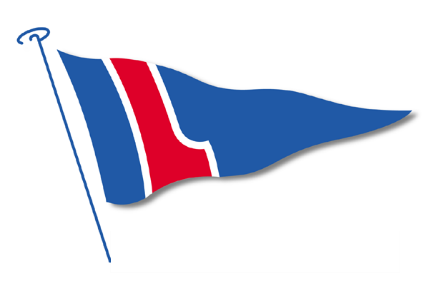   Yacht-Club                                                              LaboeFrank Behrens und Lutz Eckoldt Fahrtenteam des YCLaTel. 015255328501Einladung zumPfingsttörndes Yacht-Club Laboevom Samstag, den 08. Junibis Montag, den 10. Juni 2019Wie in den vergangenen Jahren fahren wir wieder nach Grauhöft•  Fahrt am Samstag nach Grauhöft nach eigenem Zeitplan   	Erfahrungsgemäß sind aber auch immer schon die ersten Streber am Freitag   	Abend in Richtung Schlei unterwegs.•  Am Samstag gibt es ab 18:00 Spanferkel mit Sauerkraut und Brot vom   Schlachter in Ahneby•  Am Pfingstsonntag wird dann auch wieder eine Fahrradtour geplant   Abends Grillen – jeder versorgt sich selbst•  Am Pfingstmontag individuelle RückfahrtFür das Spanferkel brauchen wir bis zum 29. Mai eure verbindlichen Anmeldungen per What’s App unter: 015255328501 oder mail an: sommerfeld-behrens@hamburg.de  (Unkostenbeitrag 10€ pro Clubmitglied, den Rest trägt der Verein). Gäste, die uns kennenlernen wollen, sind herzlich willkommen. Bitte Kontakt unter der o.g. Telefonnummer oder unter yachtclub-laboe.de aufnehmen.